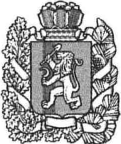 АДМИНИСТРАЦИЯ БОГУЧАНСКОГО РАЙОНАПОСТАНОВЛЕНИЕ28.02.2020                             с. Богучаны                                  №208 -пО внесении  изменений в постановление администрации  Богучанского  района от 25.01.2011 № 35-п «О погребении  умерших пенсионеров, проживавших на межселенной  территории муниципального образования Богучанский  район»  В соответствии со ст.12 Федерального закона от 12.01.1996 № 8-ФЗ «О погребении и похоронном деле», п.22 ст.14 Федерального закона от 06.10.2003 № 131-ФЗ «Об общих принципах организации местного самоуправления в Российской Федерации», ст. ст.  7,  43, 47  Устава Богучанского  района Красноярского  края  ПОСТАНОВЛЯЮ:1. Внести  в постановление администрации  Богучанского  района от 25.01.2011 № 35-п «О погребении  умерших пенсионеров, проживавших на межселенной  территории муниципального образования Богучанский  район» следующие  изменения:1.1. приложение № 1 изложить  в новой редакции согласно приложению к настоящему постановлению.2. Контроль исполнения настоящего постановления возложить на  заместителя Главы Богучанского района по экономике  и  планированию  Н.В. Илиндееву.3. Настоящее постановление   вступает в силу со дня, следующего за  днем   опубликования  в  Официальном вестнике  Богучанского  района и распространяется на правоотношения  с  01 февраля    2020 года.И.о. Главы Богучанского района                                                В.Р.СаарПриложение к постановлению   администрации Богучанского  районаот «28 » 02.2020   № 208 -п Стоимость  услуг  по  погребению умерших пенсионеров, проживавших на  межселенной  территории муниципального  образования Богучанский  район, не работавших и не имевших близких родственников, либо законных представителей на день  смерти. №№п/пПеречень услуг по погребениюСтоимость услуг, рублей1Оформление документов, необходимых для погребения134,312Предоставление и доставка гроба и других предметов, необходимых для  погребения (включая облачение  тела)3619,933Перевозка тела (останков) умершего до  морга и  на кладбище:- в  летний  период с 01.05.по 31.10.- в  зимний  период с 01.11. по 30.04.     9801,949801,944Погребение6562,0Стоимость  услуг, подлежащая возмещению Пенсионным  фондом РФ7962,32Стоимость услуг по погребению,  подлежащая  возмещению из  местного (районного) бюджета:- без  доставки тела умершего  до  Богучанского  отделения судебно-медицинской  экспертизы- с доставкой тела умершего  до  Богучанского  отделения судебно-медицинской  экспертизы в  летний  период с 01.05.по 31.10.- с доставкой тела умершего  до  Богучанского  отделения судебно-медицинской  экспертизы в  зимний  период с 01.11. по 30.04.3399,7612155,8612155,86